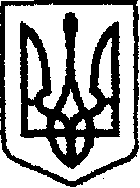 У К Р А Ї Н Ачернігівська обласна державна адміністраціяУПРАВЛІННЯ КАПІТАЛЬНОГО БУДІВНИЦТВАН А К А ЗПро створення приймальної  комісіїУ зв’язку з виробничою необхідністю та для прийняття робіт з поточного середнього ремонту, наказую:Створити комісію для прийняття робіт з поточного середнього ремонту автомобільної дороги комунальної власності по вул. Лозенкав с. Ковтунівка, Прилуцького району,  Чернігівської області.Залучити до складу комісії відповідно до листа Ковтунівської сільської ради від 12.08.2019№03-05/298(за згодою):Бурмаку І.Б.Сільського голову Ковтунівської сільської радиЗалучити до складу комісії:Єлінського С.В.Директора ТОВ «Хальтфрайзен Груп»Козлова М.П.Головного інженера проекту ФОП Козлов М.П.Затвердити склад комісії згідно з додатком. Контроль за виконанням наказу залишаю за собою.Складкомісії для прийняття робіт з поточного середнього ремонту автомобільної дороги комунальної власностівул.Лозенка в с. Ковтунівка, Прилуцького району,  Чернігівської області.Голова комісії:Члени комісії:від16   082019 р. Чернігів№325НачальникАндрій ТИШИНАДодаток Наказ начальника Управління капітального будівництва обласної державної адміністрації від 16.08.2019     № 325Карпенко В.М.Провідний інженер сектору розгляду звернень громадянБурмака І.Б.Сільський голова Ковтунівської сільської радиСільський голова Ковтунівської сільської радиЄлінський  С.В.Директор ТОВ «Хальтфрайзен Груп»Директор ТОВ «Хальтфрайзен Груп»Козлов М.П.Козлов М.П.Головний  інженер проекту ФОП Козлов М.П.Приліпко В.А.Провідний інженер відділу технічного контролю автомобільних дорігПровідний інженер відділу технічного контролю автомобільних дорігПровідний інженер відділу технічного контролю автомобільних дорігОлександр МИСНИК